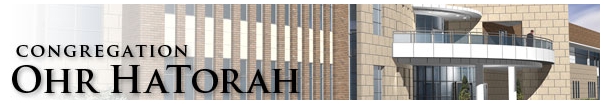 6324 Churchill Way, Dallas TX 75230   (972) 404-8980   www.ohrhatorahdallas.orgAugust 5, 2019 Dear Members, Associates, and Friends of Ohr HaTorah, As we approach the High Holidays, we look back at a year that was full of Simchos and exciting events. We appreciate all the help and hard work that helps make the Shul a place that everyone feels is their home. It is time once again to make reservations for the High Holidays. Rosh HashanaSunday evening, September 29th - Tuesday evening, October 1stYom Kippur Tuesday evening, October 8th - Wednesday evening, October 9th Cognizant of the many financial demands on our Members, the Board has kept prices the same and continued changes implemented previous years, such as substantially reducing pricing for the children of our Members, including visiting family and friends under the Member rate, and adopting a special low first-time seating price for Dallas residents new to Ohr HaTorah.Please note that the Member rate applies only if, by no later than September 15th, 2019:(a) the Member's account of dues and pledges to the Shul are paid in full;OR(b) the Member is meeting a regular payment schedule to pay off dues and pledges by December 31, 2019. Otherwise, the Non-Member rate will apply. This policy ensures that “Membership has its privileges” for paying Members, which is a fair requirement for our general Membership and for the financial health of the Shul.As always, special accommodations will be made for anyone with genuine financial needs. To make such arrangements, simply speak with Rabbi Feigenbaum or Shmuli Herskovits.Please be aware of a few other general guidelines:This year, for your convenience we are accepting reservations online through the shul website.  There will be a link sent via email and the form will be available on the website.  Reservations will not be accepted without a form and payment. Payment is accepted via cash, check or credit card.If you are unsure of your membership status, please contact Tziporah Ben Ami at 972-404-8980, ext. 21.Seat reservations will be filled in the priority stated in the rate chart.  Seating for Members with reservations received by September 15th is guaranteed; seating for associates and non-members, or for reservations submitted after September 15th, is based on space availability, and is at the Rabbi’s and President’s discretion.All seat reservations are for the entirety of Rosh Hashana and Yom Kippur. We are unable split reservations between Rosh Hashana and Yom Kippur.For security purposes, and to help us with our logistical planning, please inform us if you plan to share your seat, or if you will not be in attendance for either Rosh Hashana or Yom Kippur. Our apologies in advance, we are unable to credit unused seats.** Early Bird Rate Deadline: September 15, 2019 **Learners’ ServiceThere will be a Learners’ Service for both holidays led by Rabbi Bentzi Epstein. This interactive service is for those who are new to Orthodox High Holiday services and features lively discussions, in-depth explanations, and prayer books with both Hebrew and English. The cost of all Learners’ Service seats, independent of membership status, is $150 (early bird of $125 if paid by September 15th). All reservations and payment for the learner’s service should be made with Rabbi Abrams at DATA by calling 214-987-3282, or email datanet@sbcglobal.net.  Child CareThere will be a full-scale child care program for newborns through students entering 6th grade.  Due to the change of demographic in our community, the programs and pricing have changed. Please see the child care letter for the details of the changes to the program and program pricing.  SponsorshipsIf you would like to help sponsor a High Holiday seat and/or childcare expenses for a member, please contact Tziporah Ben Ami at 972-404-8980 ext. 21.FundraisingOnce again, the Shul will be making an appeal during the Yom Kippur service. We are counting on the continued generous support of our members so that we can maintain our financial stability. This is our most critical financial appeal of the year. Please give serious thought and planning for making a generous pledge.Congregation Ohr HaTorah High Holiday Seat Reservations FormMembers/Members’ Adult Children/Members’ Out of Town Visiting Family and Friends $200 per seat if received BY Sep. 15th            $325 per seat if received AFTER Sep. 15thMembers’ Children ages 13-18 or ages 8-12: $150 (13-18) & $80 (8-12) per seat if received BY Sep. 15th / $200 and $150 per seat if received AFTER Sep. 15thPlease note if seat is for both Rosh Hashana and Yom Kippur; only Rosh Hashana; or only Yom Kippur Please list each seat name separately.  IMPORTANT – for any questions regarding your seat reservation, please provide a contact name and number: __________________________________  Phone: _________________________Males                                                                        Females                  _______________________________ •All •RH •YK        _____________________________ •All •RH •YK_______________________________ •All •RH •YK        _____________________________ •All •RH •YK_______________________________ •All •RH •YK        _____________________________ •All •RH •YK_______________________________ •All •RH •YK        _____________________________ •All •RH •YK_______________________________ •All •RH •YK        _____________________________ •All •RH •YK_______________________________ •All •RH •YK        _____________________________ •All •RH •YKAssociates and Non-Members [See Rate Chart]Males                                                                       Females_______________________________  •All •RH •YK      ______________________________ •All •RH •YK_______________________________ •All •RH •YK       ______________________________ •All •RH •YK_______________________________ •All •RH •YK       ______________________________ •All •RH •YKPlease be sure to check out the shul website for online registration.  Hardcopy forms should be returned with payment to: Congregation Ohr HaTorah, 6324 Churchill Way, Dallas 75230Child Care for the High Holidays 2019We are pleased to announce our exciting children’s programming for the High Holidays for children, 0 – 6th grade. Experienced teachers, mothers and caregivers will lead all groups. The programs will include age appropriate prayers, games, stories, and songs.The program this year will be like we set up last year. This was a new approach which differed slightly than previous years. In past years, the number of willing mothers that volunteered from the membership was enough to staff all our child care groups and times. However, due to changes in the demographics of our shul, this year there will be a need to hire more staff to complete our child care program. As such, the pricing has gone up slightly to cover our new costs.On Rosh Hashana, we will continue to have a combination of mothers from the shul and hired help watching and educating the children. We very much value the love, care and education that only the mothers from the community can provide and therefore offer, as in years past, incentives for the mothers to volunteer.If a mother volunteers for 1 time slot on Rosh Hashana, her family will be granted free child care for her children on Rosh Hashana.If a mother volunteers for 2 time slots on Rosh Hashana, her family will be granted free child care for her children on Rosh Hashana and one free seat for both Rosh Hashana and Yom Kippur.Finding willing mothers on Yom Kippur has been challenging in the last few years and therefore this year the child care givers on Yom Kippur will be all hired caregivers. As such, we will be charging a separate fee for Yom Kippur child care.In addition, each of the upstairs classrooms will be available to be reserved by a pair/group of mothers that wish to switch off at shul, as opposed to at home. Those that reserve a classroom will have exclusive access to that room for the hours of 10 am - 2 pm. Their names will be posted on the door. The reservations will be granted on a first come first serve basis. There will be a $20 fee per group to cover the cost of the clean up afterwards. Kindly contact R’ Hillel Muller directly to reserve a room. Rosh Hashana Child Care Fees:$50 for one child.$25 for each additional child.Yom Kippur Child Care Fees:$50 for one child.$25 for each additional child.Ohr HaTorah strives to offer the best program possible, weighing all the variables involved. It is difficult to design a system that works well for different types of families and different age groups. As in previous years, the shul offers the child care program only to aid families get the most out of the High Holidays and therefore does not encourage members to participate in the program should it not be ideal for them. We recognize that some families would rather switch off with friends at their own homes or hire their own help in their homes and that is another great option.Guidelines for High Holiday Child Care:We request that parents remain on the shul premises while their children are in childcare. The caregivers will come and get you if your child is very unhappy.Before Yom Tov, please put your child’s name on 2 bags for their lunch, bottle, blanket, etc.Please provide your own children with a parve or dairy lunch. NO MEAT. Please do not send anything that contains peanuts or tree nuts. (This includes, but is not limited to, peanut butter, Bamba and Honey Nut Cheerios.) The shul will provide snacks.Child Care Times:Rosh Hashana: Monday, September 30th and Tuesday, October 1st.                                                                                                                                                          Session I:	9:30 AM – 11:45AM      Session II:	11:45 AM – 1:30 PMYom Kippur: Tuesday Night, October 8th and Wednesday, October 9th Kol Nidre:	6:50 PM – 9:30 PMSession I:	10:00 AM – 12:00 PM    Session II:	12:00 PM – 2:00 PMNeilah:		6:10 PM - 8:10 PMPart of the online High Holiday reservation form will be a section to sign up your children for the High Holiday child care and for mothers to sign up for shifts to participate in child care.Mothers that wish to volunteer should also please contact R’ Hillel Muller directly to request specific days and times.  Should you prefer to fill out a hard copy Child Care form and return it to the Ohr HaTorah office, kindly fill out the form on the next page.REGISTRATION FORMFOR CHILDREN’S PROGRAMMING HIGH HOLIDAYS 5779Please return with your check by September 15th Child’s name: 1. ________________________________________                  Age___________ Grade_____________ Rosh Hashana Child Care:   Yes/No   Yom Kippur Child Care:    Yes/No Child’s name: 2. ________________________________________                  Age___________ Grade_____________ Rosh Hashana Child Care:   Yes/No   Yom Kippur Child Care:    Yes/No Child’s name: 3. ________________________________________                  Age___________ Grade_____________ Rosh Hashana Child Care:   Yes/No   Yom Kippur Child Care:    Yes/No Child’s name: 4. ________________________________________                  Age___________ Grade_____________ Rosh Hashana Child Care:   Yes/No   Yom Kippur Child Care:    Yes/No Child’s name: 5. ________________________________________                  Age___________ Grade_____________ Rosh Hashana Child Care:   Yes/No   Yom Kippur Child Care:    Yes/No Rosh Hashana Child Care Fees:$50 for one child.$25 for each additional child.Yom Kippur Child Care Fees:$50 for one child.$25 for each additional child.Total: _________Payment InformationIf you would like to pay by check please enclose it with this form.  If you would like to pay by credit card, please provide the information below:Name on CardCredit/Debit Card Type           Credit Card number                                             CVC CodeExpiry DateTotal Amount Due Today      To pay monthly installments with your credit card, please call Mrs. Abrams in the Ohr Office. Your reservation will be complete once a payment plan has been arranged.Contact Address __________________________________                              __________________________________                              __________________________________Contact Email   ___________________________________Contact Phone ____________________________________Hardcopy forms should be returned with payment to:Congregation Ohr HaTorah, 6324 Churchill Way, Dallas 75230StatusReservation received by September 15th     Reservation received AFTER September 15thMember (includes adult family members and visiting out of town family/friends)$200 per seat$325 per seatMember’s Child aged 13-18 (seated at table)$150 per seat$200 per seatMember’s Child aged 8-12 (may be seated at end of table) (note Childcare is available)$80 per seat$150 per seatAssociates$425 per seat$550 per seatNon-members$525 per seat$625 per seatSpecial Welcome Rate (Dallas residents new to Ohr, attending Ohr High Holidays for the first time)$125 per seat$125 per seatLearners Service (paid directly to DATA)$125 per seat$150 per seat